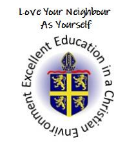 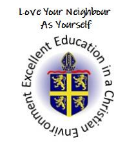 Drawing Painting and mixed mediaSculpture/3DCraft and DesignRecognise how artists use shape in drawing (observational/natural)Understand how to create tone in drawing by shading (fruit)Texture rubbings to create nature inspired artwork (Maud Purdy)Botanical observational drawings applying techniques – toneExplore scale and composition to create abstract drawings (Georgia O’Keeffe) Reflect on purpose of cave paintings – proportion when drawing an animalScaling up drawings in charcoal, to crate tones and textures (animals)Explore how natural products produce pigment (e.g spices) to explore colours and effects createdApply painting skills to re-create a prehistoric picture on a textured surfaceCollaborate artwork – textured hands on wallDefinition of sculpture – turning 2D card shapes into 3D shapesSculptor Sir Anthony Caro – create an abstract sculpture on a larger scaleUnderstand how manipulating shape can create abstract forms and develop drawings as part of the sculpture planning processConstruct their own abstract sculpture inspired by playground equipmentCompare sculptures by two different artists, and evaluating and adding detail to their own finished artworksExplore Ancient Egyptian art – investigate the style, pattern and characteristics. Respond with an experimental approach.Create a brief to explore design ideas for an Ancient Egyptian inspired scroll.Apply understanding of ancient techniques to construct a new material – papyrus paperTranslate scroll designs from sketchbook onto the paper created in the previous lessonCreate a contemporary response (zine) to share learning about the Ancient Egyptians and their art.NBObjectives should be followed in order within the unit of work. Units can be completed in any order.NBObjectives should be followed in order within the unit of work. Units can be completed in any order.NBObjectives should be followed in order within the unit of work. Units can be completed in any order.NBObjectives should be followed in order within the unit of work. Units can be completed in any order.